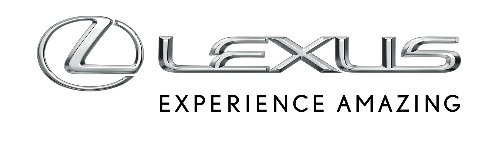 16 PAŹDZIERNIKA 2023LEXUS ES W NOWYM LEASINGU KINTO ONE 104%Lexus ES z mocną pozycją w segmencie E PremiumES 300h ma oszczędny i niezawodny napęd oraz bogate wyposażenie standardoweNowy Leasing KINTO ONE 104% dla wersji Business EditionKorzystny poziom rat oraz elastyczne formy zakończenia kontraktuOferowany od 2019 roku w Polsce Lexus ES jest jednym z najbardziej cenionych samochodów konkurencyjnego segmentu E Premium i jednym z najczęstszych wyborów w tej klasie aut. W pierwszych trzech kwartałach tego roku zarejestrowano 913 egzemplarzy limuzyny Lexusa, co jest wzrostem aż o 140% w porównaniu z pierwszymi dziewięcioma miesiącami roku ubiegłego. ES ma 13,6% udziału w swojej klasie.Bogate wyposażenie standardowe, najwyższy poziom komfortu oraz jakości wykonania auta, doskonale wyciszona kabina to atuty Lexusa ES. Samochód oferuje też oszczędny i niezawodny napęd hybrydowy, dzięki któremu koszty użytkowania tego modelu są na niskim poziomie. 2,5-litrowa hybryda czwartej generacji ma łączną moc 218 KM, auto rozpędza się od 0 do 100 km/h w 8,9 sekundy, a jego największą zaletą jest niskie średnie zużycie paliwa, które w cyklu mieszanym wynosi od 5,2 l/100 km.ES Business Edition w nowym Leasingu KINTO ONE 104%Lexus ES oferowany jest w sześciu wersjach wyposażenia, a klienci najczęściej wybierają wariant Business Edition, który w standardzie ma m.in. pakiet systemów bezpieczeństwa Lexus Safety System +2.5, elektrycznie regulowana i podgrzewana kierownica, elektrycznie regulowane i podgrzewane fotele, system multimedialny z 12-calowym ekranem dotykowym, wbudowaną nawigacją i asystentem głosowym Lexus Concierge, a także 18-calowe felgi aluminiowe, aktywny tempomat, przednie i tylne czujniki parkowania oraz kamerę cofania, system monitorowania martwego pola i elektryczny szyberdach z zasuwaną roletą.Specjalnie z myślą o przedsiębiorcach marka przygotowała nową formę finansowania Lexusa ES 300h Business Edition – Leasing KINTO ONE 104%. To oferta dla tych, którzy oczekują niskiej sumy opłat na poziomie 104% wartości auta, chcą płacić korzystne raty oraz odnieść korzyści podatkowe. Umowa zawierana jest na okres 24 miesięcy, opłata wstępna wynosi 20% wartości pojazdu, a limit przebiegu to 30 tys. km. Przy takich parametrach finansowych klient uzyskuje bardzo niską ratę na poziomie 870 zł netto miesięcznie. Po zakończeniu kontraktu samochód można wykupić albo zwrócić i otrzymać nowy po podpisaniu kolejnej umowy.W przypadku Lexusa ES 300h Business Edition Lexus dostępny jest pełen wachlarz usług KINTO ONE. Firmy mogą skorzystać z Leasingu KINTO ONE, który charakteryzuje się niską miesięczną ratą na poziomie 1735 zł netto*, a także wybrać Najem KINTO ONE, w którym comiesięczna opłata jest jeszcze niższa (1530 zł netto*), ale po zakończeniu umowy klient nie ma możliwości wykupienia auta. W obu kalkulacjach umowa zawierana jest na dwa lata, obowiązuje 10-procentowa opłata wstępna, a limit przebiegu wynosi 30 tys. km. Klienci indywidualni mogą skorzystać z Leasingu Konsumenckiego KINTO ONE z miesięczną ratą na poziomie 1606 zł brutto* przy umowie na dwa lata, 15-procentowej opłacie wstępnej i 30 tys. km limitu przebiegu.Cennik Lexusa ES